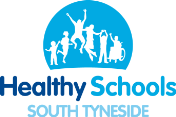 One Life Scheme PlanYear 1Autumn 1Autumn 2Spring 1Spring 2Summer 1Summer 2Year 1Making a class charterHow to make friendsHygieneLikes and dislikesHow to ask for help 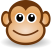 Effective listening Year 1Getting to know each otherUnderstanding why we fall outGrowing and ChangingBeing proud and specialRecognise when we are lovedExpressing opinionsYear 1Problem SolvingAngry FeelingsDifferent familiesFeeling worriedThoughts feelings & behavioursRight or wrong choicesYear 1Happy playtimes BullyingBeing healthyStaying calm and relaxedDealing with worries What living things needYear 1Making ChoicesHazards in the homePersonal goalsStanding up for yourself Helping each other Responsibilities Year 2Autumn 1Autumn 2Spring 1Spring 2Summer 1 Summer 2 Year 2Making a class charterWhat are medicinesMoneyWhere food comes fromSpecial people Boys and girlsYear 2Getting to know one anotherHousehold chemicalsAffording somethingCustom & ritualPeople that help LifecycleYear 2CommunitiesBeing healthyNeeds vs WantsChocolate Project 1Different familiesWe are all uniqueYear 2Saving energy/Recycling Real vs Imagery hazardsDifferent meanings of being richChocolate Project 2Difficult choicesI can make change happenYear 2PollutionAnti-bullying Simple goalsChocolate Project 3 People and places around the worldChanging my behaviourYear 3Autumn 1Autumn 2Spring 1Spring 2Summer 1 Summer 2 Year 3Creating a class charterThe importance of friendsDifference & touch Similarities and differences Where to go for help Different jobsYear 3Gifts & TalentsFinding solutions when we fall out with friends Different types of familiesFeeling good about yourself Taking responsibility Role of local councilYear 3Exploring feelings Staying calmWhat makes people happySurprise & disappointment Dealing with worries Voting & debatingYear 3Working in a groupWhat to do in an emergencyWhat makes people healthyHide or show feelings Making decisions Making changes to school & the local area 1Year 3Happy playtimesKeeping yourself safe Overcoming barriersHow to stand up for myself Class worry time Making changes to school & the local area 2Year 4Autumn 1Autumn 2Spring 1Spring 2Summer 1 Summer 2 Year 4Class charterRisksMoneyCost of chocolateDifference & similaritiesHuman lifecycleYear 4How laws are madeLegal & illegal drugsHow to pay for goodsFairtradeConnectednessChildren & adultsYear 4Ways to save energyDrugsFamily expensesThe Media PrejudiceWishes hopes & dreamsYear 4Ways to save waterAlcoholHow to plan & budgetPower of the Media Gender stereotypesEmbrace positive changesYear 4Climate changePeer Pressure Charities Media StereotypesDifferent jobs people doDealing with unwanted changes Year 5Autumn 1Autumn 2Spring 1Spring 2Summer 1 Summer 2 Year 5Class charterDifferent types of friendshipChanges in pubertyRespecting opinions Where to go for help Consequences of crimeYear 5Personal gifts & talentsManaging conflictPersonal hygieneRisky choices Uncomfortable feelings Laws & rulesYear 5Exploring feelings Managing my angerWellbeing through pubertyNot following the crowd Boost up and put downs Voting & debatingYear 5Communication skillsCyber bullying Effective learningAssertiveness Forgiveness  Improving my local community 1 Year 5Understanding role modelsResponding to an emergency Positive role modelsBullying Ways to support one another Improving my local community 2Year 6Autumn 1Autumn 2Spring 1Spring 2Summer 1 Summer 2 Year 6Class charterRisk and pressureHow money is earnt 1Different foodsIdentityPubertyYear 6Understanding democracyLegal & illegal drugsHow money is earnt 2Customs & ritualsDifferent types of relationships Responding to changesYear 6EnvironmentAll about smokingGroup presentationsChocolate we eatStereotyping Transition & moving on Year 6Climate changeAll about alcoholProject evaluationWhere chocolate comes fromPut downs and conflictsSaying goodbyeYear 6SustainabilityKeeping safe in your local area Reductions & expenses What is FairtradeEnding friendshipsLeaving activity 